বেলকুচি উপজেলারডেইরী এসোসিয়েশন===== সভাপতি                     ঃ-      হাজী ফিরোজ আহম্মেদ সহ-সভাপতি                ঃ-      ডাঃ মোহাম্মাদ আলী সহ-সভাপতি                ঃ-      মোঃ আব্দুল করিম মোল্লাসাধারন সম্পাদক           ঃ-      মোঃ শামছুল হক মোল্লা যুগ্ন সাধারন সম্পাদক       ঃ-     কৃঞ্চ কুমার দাস সাংগঠনিক সম্পাদক        ঃ-     মোঃ আমজাদ হোসেন মোল্লা দপ্তর সম্পাদক              ঃ-      মোঃ রেজা-ই-রাব্বী (সম্রাট)কোষাদক্ষ                     ঃ-      মোঃ সোলায়মান হোসেন সদস্য ঃ-           ১। মোঃ রহমত আলী           ২। মোঃ মোনজের আলী সরকার          ৩।  গাজী মোঃ ইসমাইল হোসেন           ৪। মোঃ সালাম মৃধা          ৫। মোঃ হাফিজ উদ্দিন           ৬। মোঃ আব্দুল মমিন তালুকদার             ৭। মোঃ ইসমাইল হোসেন                       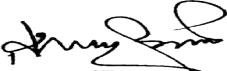                                                                                  ডাঃ অরুনাংশু মন্ডল                                                                          উপজেলা প্রাণিসম্পদ অফিসার                                                                                   বেলকুচি,সিরাজগঞ্জ ।